26.10.2023г.					КОММЕРЧЕСКОЕ ПРЕДЛОЖЕНИЕАвтогидроподъемник ПСС-131.18Э, на шасси ГАЗ NEXT C41R13.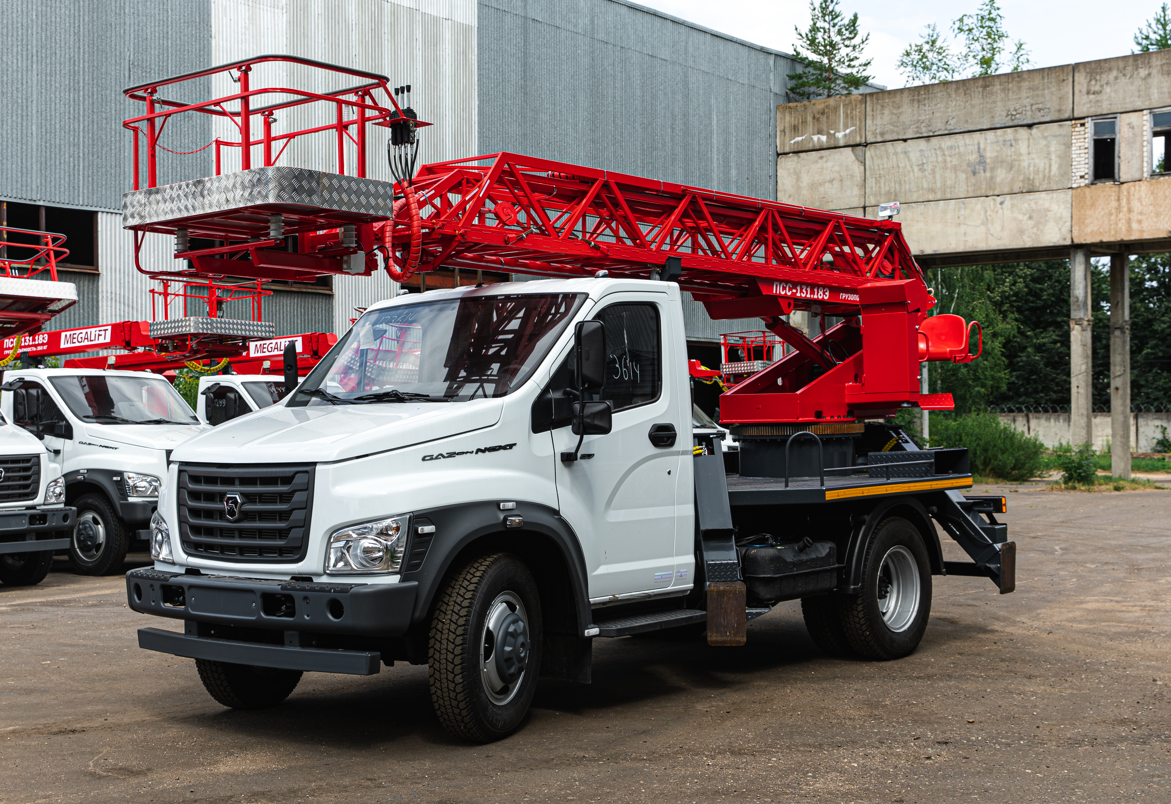 Цена за единицу в т.ч. НДС 20%: 9 650 000 руб. ОПЛАТА: 100%, в течении 7 рабочих дней после поставкиДОСТАВКА: до склада заказчика г. Благовещенск, Амурской обл.ГАРАНТИЯ: 12 месяцев на оборудование. На базовое шасси 36 месяцев или 150 000 км (согласно условиям завода-изготовителя)СРОК ИЗГОТОВЛЕНИЯ: 60 рабочих дней (с возможностью досрочной поставки)Дополнительные опции, не входящие в базовую комплектацию:Алюминиевый борт – 40 000 руб.Ящик инструментальный – 20 000 руб.Розетка в люльке для передачи 220В – 35 000 руб.Маяк на стрелу – 15 000 руб.Прожектор на стрелу – 15 000 руб.Подогрев гидравлического бака – 35 000 руб.Компания «Мега Драйв» является одним из крупнейших Российских производителей специальной и коммунальной автотехники. Мы предлагаем нашим клиентам самые выгодные цены, быструю доставку и отличный сервис. Мы благодарим Вас за проявленный интерес к нашей продукции, предлагаем рассмотреть наше коммерческое предложение и надеемся на дальнейшее взаимовыгодное сотрудничество.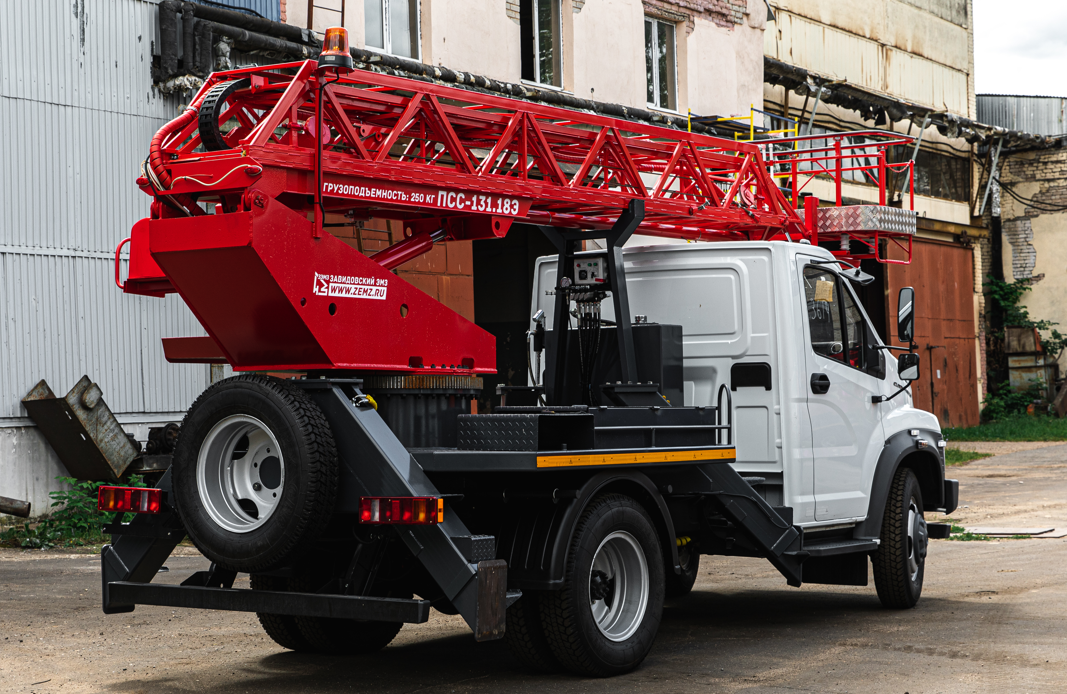 Современный телескопический подъемник ПСС-131.18Э на базе ГАЗон NEXT C41R13 (4х2) используется для разнообразных высотных работ, начиная от монтажа, работ с высоковольтными сетями, заканчивая спасательными операциями. Данный АГП оснащен 18-ти метровой трехсекционной стрелой решетчатого типа с углом полного разворота в 360 градусов. Автовышка оборудована специальной электроизолированной кабиной повышенной грузоподъемности.ХарактеристикиЗона обслуживания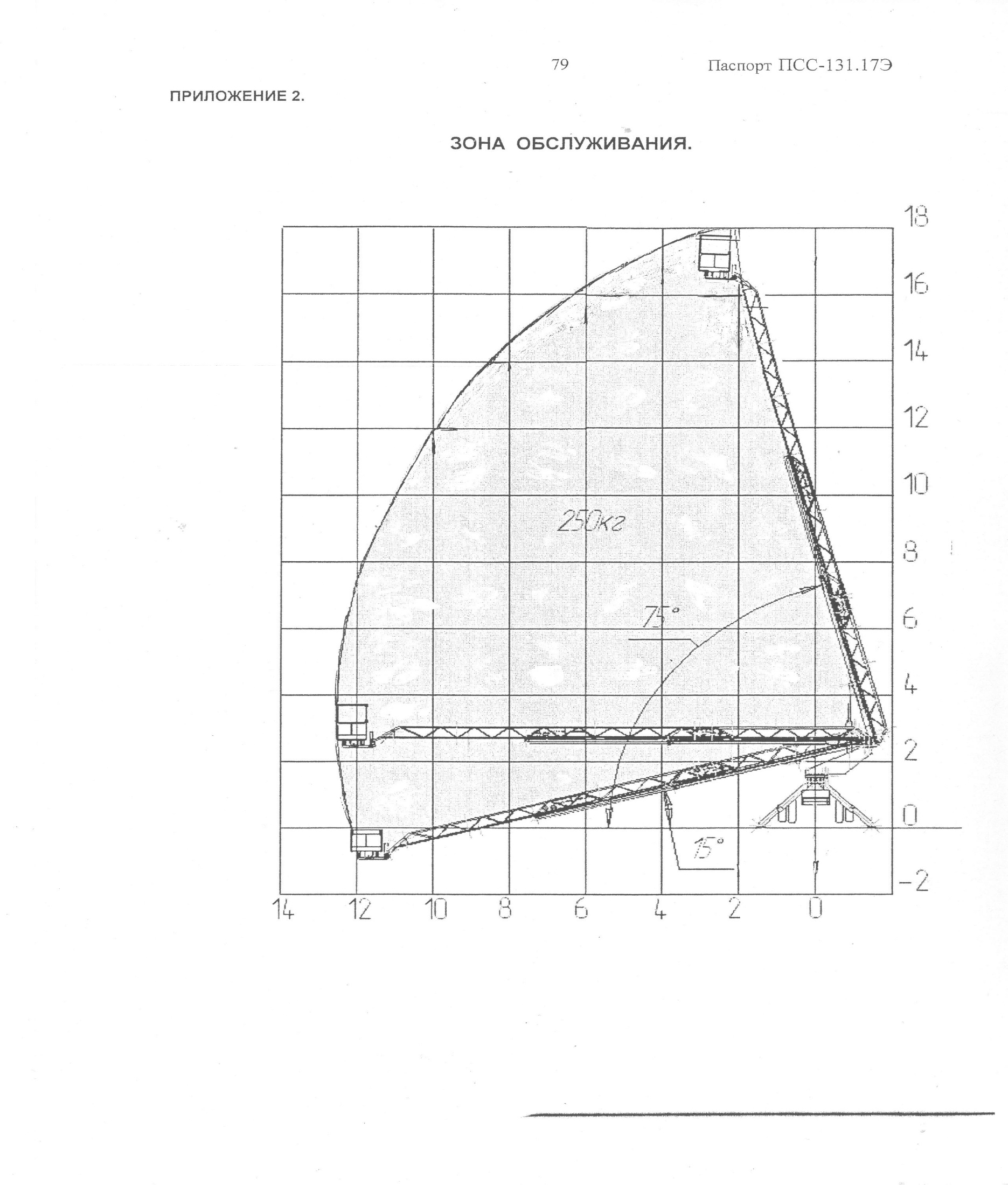 Специалист отдела продажХруслов АлександрТел./факс:  +7 (495) 215-10-10 доб. 1138 Моб: +7 (925) 786-27-10E-mail:  HruslovAV@megadrive.ruБазовое шассиГАЗ C41R13Экологический классЕвро-3Колесная формула4х2Мощность двигателя, л.с.168,9Тип стрелыТелескопическая, решетчатого типаСистема укладки РВД в перекатном устройствеКоличество секций стрелы3Система управления подъемником                                                                    Гидравлическая пропорциональнаяРасположение люлькинад кабинойВысота подъема, м18Максимальный вылет стрелы, м13Угол поворота стрелы, град360Грузоподъемность люльки (на всем вылете стрелы), кг250Электроизоляция люльки, В10 000Рабочий диапазон температурот -40 до +40 °СПолная масса, кг8700Длина, мм7000Ширина, мм2500Высота, мм3370